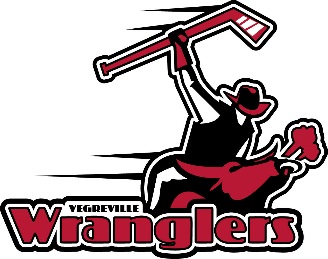 Team Name:_____________________________Home Association:________________________Team Contact Name: ______________________________ Phone:_______________________       Email: ____________________________________Coach: _________________________________  Phone:___________________________Manager: _______________________________  Phone:__________________________Team Roster:Please email this application to sunsetww@telus.netTHIS APPLICATION FORM DOES NOT GUARANTEE YOUR TEAM A SPOT IN OUR TOURNAMENT. Applications will be reviewed and best matched teams will be contacted and invited. Upon receiving our invitation, payment is required to be received by us within a week in order to hold your spot. The organizing committee reserves the right to offer a spot to another team should a team fail to send payment on time.   Once we have received your cheque, you will be contacted with confirmation of your spot. Please make cheque payable to Vegreville and District Minor Hockey Association and write Initiation Tournament and your team name in the memo line.  Mail to Carman Ogrodnick c/o VDMHA Box 1725 Vegreville Alberta, T9C 1S8.PlayerJersey #PlayerJersey #1.112123134145156167178189191020